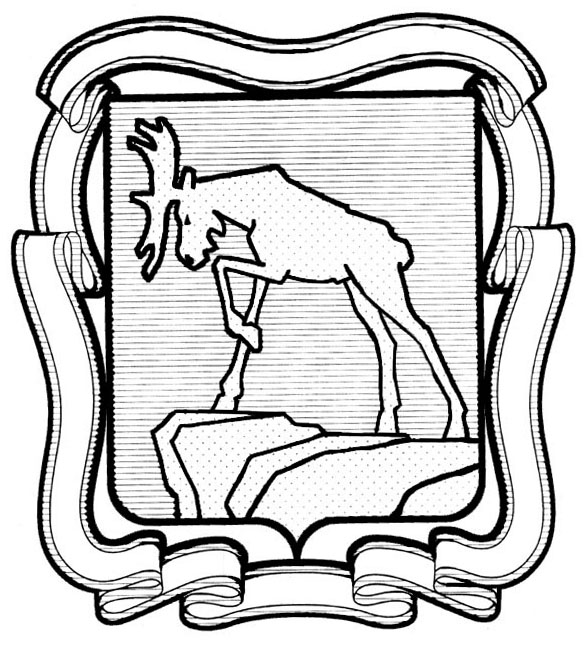 СОБРАНИЕ ДЕПУТАТОВ МИАССКОГО ГОРОДСКОГО ОКРУГА                                                         ЧЕЛЯБИНСКАЯ ОБЛАСТЬ     ШЕСТАЯ СЕССИЯ СОБРАНИЯ  ДЕПУТАТОВ МИАССКОГОГОРОДСКОГО ОКРУГА ШЕСТОГО СОЗЫВАРЕШЕНИЕ №23от  19.02.2021 г.Рассмотрев предложение Председателя Собрания депутатов Миасского городского округа Д.Г. Проскурина о назначении собрания граждан, заявления  ТСЖ  «Жуковского, 3», ООО «Служба заказчика» о назначении проведения собрания граждан в целях рассмотрения и обсуждения вопросов внесения инициативного проекта «Благоустройство дворовой территории по ул. Жуковского, 3, пр. Октября, 31», Распоряжение Администрации Миасского городского округа от 15.02.2021 г. №45-р «Об определении предполагаемой части территории для реализации инициативного проекта «Благоустройство дворовой территории по ул. Жуковского, 3, пр. Октября, 31», учитывая рекомендации комиссии по вопросам законности, правопорядка и местного самоуправления, в соответствии с Решением Собрания депутатов Миасского городского округа от 26.08.2005 г. №10 «О принятии Положения «О порядке назначения и проведения собрания граждан в Миасском городском округе» (в ред. решения                №10 от 25.12.2020 г.),   руководствуясь Федеральным законом  от 06.10.2003 г. №131-ФЗ «Об общих принципах организации местного самоуправления в Российской Федерации» и Уставом Миасского городского округа,  Собрание депутатов  Миасского городского округаРЕШАЕТ:1. В целях рассмотрения и обсуждения вопросов внесения инициативного проекта «Благоустройство дворовой территории по ул. Жуковского, 3, пр. Октября, 31» назначить собрание граждан. Часть территории Миасского городского округа, на которой будет реализовываться инициативный проект «Благоустройство дворовой территории по ул. Жуковского, 3, пр. Октября, 31»  определена Распоряжением Администрации Миасского городского округа от 15.02.2021 г. №45-р «Об определении предполагаемой части территории для реализации инициативного проекта «Благоустройство дворовой территрории по ул. Жуковского, 3, пр. Октября, 31».2. Собрание граждан провести 28.02.2021 года с 18 часов 30 минут по адресу:               г. Миасс, дворовая территория ул. Жуковского, 3, пр. Октября, 31.3. ТСЖ  «Жуковского, 3», ООО «Служба заказчика» заблаговременно, но не менее чем за 7 дней до проведения собрания по рассмотрению и обсуждению вопроса внесения инициативного проекта известить граждан  о времени и месте проведения собрания и вопросах, выносимых на обсуждение.4. ТСЖ  «Жуковского, 3», ООО «Служба заказчика» принять меры по обеспечению общественного порядка и санитарных норм при проведении собрания граждан.5. Настоящее Решение опубликовать в установленном порядке.6. Контроль исполнения настоящего Решения возложить на постоянную комиссию по вопросам законности, правопорядка и местного самоуправления.Председатель Собрания депутатов Миасского городского округа                                                                             Д.Г. Проскурин